Открытый урок по физикеОбобщающий урок по теме : « Постоянный электрический ток»Цель: Образовательная: повторить и обобщить знания по теме» Законы постоянного тока и применить их при решении расчетных, качественных, экспериментальных задач.Развивающая: научить применять знания в новой ситуации, грамотно объяснять происходящие физические явления.Воспитательная: формировать навыкии коллективной работы в сочетании с самостоятельной деятельностью  учащихся.Оборудование : компьютер, мультимедийный проектор, интерактивная доска., дидактический материал(карточки), оборудование для выполнения экспериментального задания: источник тока, амперметры, резисторы,вольтметры, электрические лампочки, реостаты, соединительный провода.Тип урока: итоговое занятие, повторительно- обобщающий урок.Класс делится на 4 группы по 6 человек1 Организационный момент2. Разминка (выполняют все учащиеся ) данны карточки с обозначением физических величин и их единицы измерения.Учитель показывает по интерактивной доске название физических величин, единиц измерения.3.Работа в группах  - сопоставление ( группам учащимся даны карточки с названием физических приборов на русском и английском языке, также обозначение элементов электрической цепи), пример:3.  лабораторная  работаЗадание группам:( разноуровневые)* Собрать электрическую цепь, состоящую из источника тока, электрической лампы, ключа, соединительных проводов.  Начертить схему электрической цепи.* Собрать электрическую цепь, состоящую из источника тока, электрической лампы, ключа, соединительных проводов, амперметра.Снять показания силы тока в цепи. Начертить схему электрической цепи.*  Собрать электрическую цепь, состоящую из источника тока, электрической лампы, ключа, соединительных проводов, амперметра, вольтметра. Снять показания силы тока  и напряжения в цепи.  Вычислить  электрическое сопротивление.   Начертить схему электрической цепи.Отчет групп о проделанной работе. Физминутка (разминка)Работа учащихся у доски. «Ромашка» (даны лепестки с обозначениями составить и дать объяснение.)Пример:  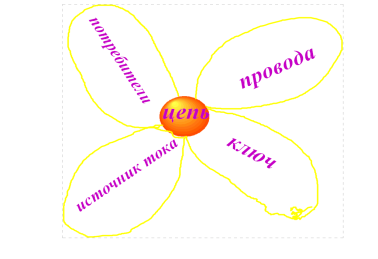 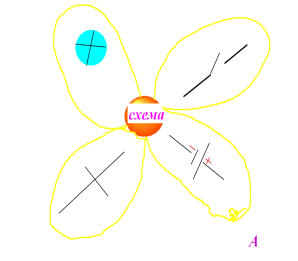 7. Рефлексия:8. Домашние задание повторить основные формулы по теме «постоянный ток»